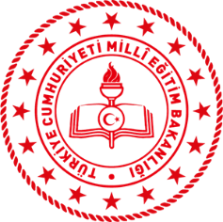 T.C. STOKHOLM BÜYÜKELÇİLİĞİEğitim Müşavirliği O BURADA TÜRKÇE KONUŞUYOR PROJESİ“Anadolu Masallarıyla Türkçe Konuşuyoruz” Etkinlikleri 2("We Speak Turkish with Anatolian Tales" Events)BAŞVURU FORMU(Application Form)Ad-Soyad (Name – Last name) Doğum Tarihi (Date of Birth)Ülke (Country)Şehir (City)Sınıf (Grade)Türkçe Seviyeniz (Your Turkish Language Level) 󠄀 Başlangıç: 󠄀 Orta:󠄀 İyi:󠄀 Çok iyi:Ebeveyninizin Adı-Soyadı (Parents Name- Last Name)E-Posta Adresi (e-mail)Telefon (Telephone number)